Anexo 2DEPENDENCIAS Y COMITÉ DE CONTRALORÍA SOCIAL QUE SE REÚNEN  DATOS DE LA REUNIÓNDescripción del apoyo:PROGRAMA DE LA REUNIÓN.RESULTADOS DE LA REUNIÓNNecesidades expresadas por los integrantes del Comité Opiniones e inquietudes de los integrantes del Comité.Denuncias, quejas y peticiones que presentan los integrantes del Comité. ACUERDOS Y COMPROMISOS ASISTENTES EN LA REUNIÓN Nota: Esta Minuta debe estar firmada por el Responsable de Contraloría Social designado por la Instancia Ejecutora, por el representante del Comité, y un beneficiario del programa.Este documento, debe ser registrado en PDF, y capturado por el Responsable Institucional en el Sistema informático de Contraloría Social (SICS). Nombre de la Institución Educativa:Universidad Tecnológica de TulancingoDATOS DEL COMITÉ DE CONTRALORÍA SOCIALDATOS DEL COMITÉ DE CONTRALORÍA SOCIALNombre:Universidad Tecnológica de Tulancingo_CSS PRODEPNúmero de Registro:001    2017  2018EJERCICIO FISCAL VIGILADO      XEstado:HidalgoHidalgoHidalgoHidalgoFecha: Municipio:TulancingoTulancingoTulancingoTulancingoLocalidad:TulancingoTulancingoTulancingoTulancingoInstitución que ejecuta el programa:Institución que ejecuta el programa:Institución que ejecuta el programa:Institución que ejecuta el programa:Universidad Tecnológica de TulancingoUniversidad Tecnológica de TulancingoUniversidad Tecnológica de TulancingoNombre del Programa:Nombre del Programa:Nombre del Programa:Universidad Tecnológica de Tulancingo - PRODEP 2017Universidad Tecnológica de Tulancingo - PRODEP 2017Universidad Tecnológica de Tulancingo - PRODEP 2017Universidad Tecnológica de Tulancingo - PRODEP 2017Tipo de apoyo:Tipo de apoyo:Apoyo financieroApoyo financieroApoyo financieroApoyo financieroApoyo financieroApoyos para la incorporación de nuevos PTC´s 2015 y 2016.Objetivo de la reunión:Constituir el comité de contraloría social1. Bienvenida 2. Pase de Lista 3. Presentación del Programa 4. Elección de Integrantes del Comité 5. Lectura de Acuerdos y Compromisos 6. Cierre de la Reunión NingunaNinguna¿Cuántas recibió en forma escrita?¿Cuántas recibió en forma escrita?Escribir a qué se refierenDenuncias--------------------------------------------------------------------------Quejas-------------------------------------------------------------------------Peticiones-------------------------------------------------------------------------ACTIVIDADES FECHA RESPONSABLE Institución/Comité  Nombre CargoCorreo electrónicoFirma Responsable de contraloría socialIrma Cárdenas GarcíaProfesora de Tiempo Completo Representante del comité de contraloría social / Beneficiario Mizraim Uriel Flores GuerreroProfesor de Tiempo CompletoComité de Contraloría Social /BeneficiarioGildardo Godinez GarridoProfesor de Tiempo CompletoComité de Contraloría SocialAngelina González RosasProfesora de Tiempo CompletoComité de Contraloría SocialSanta Adali Vazquez PimentelProfesora de Tiempo CompletoOtros asistentesOscar Lira UribeProfesor de Tiempo CompletoPedro Alberto Ramírez OrtegaProfesor de Tiempo CompletoLaura García HernándezProfesor de Tiempo CompletoNoel Toto ArellanoProfesor de Tiempo CompletoSalvador Hernández MendozaProfesor de Tiempo CompletoÁngel Monzalvo HernándezProfesor de Tiempo CompletoGermán Resendiz LópezProfesor de Tiempo CompletoRigoberto García GarcíaProfesor de Tiempo CompletoComentarios AdicionalesSe nombra a Mizraim Uriel Flores Guerrero el Representante del Comité de Contraloría social.Una vez integrado el comité, los integrantes se manifestaron a favor de cumplir con los objetivos de la CS y estar al pendiente de la reunión y realización de las actividades correspondientes. Comentarios AdicionalesSe nombra a Mizraim Uriel Flores Guerrero el Representante del Comité de Contraloría social.Una vez integrado el comité, los integrantes se manifestaron a favor de cumplir con los objetivos de la CS y estar al pendiente de la reunión y realización de las actividades correspondientes. Comentarios AdicionalesSe nombra a Mizraim Uriel Flores Guerrero el Representante del Comité de Contraloría social.Una vez integrado el comité, los integrantes se manifestaron a favor de cumplir con los objetivos de la CS y estar al pendiente de la reunión y realización de las actividades correspondientes. Comentarios AdicionalesSe nombra a Mizraim Uriel Flores Guerrero el Representante del Comité de Contraloría social.Una vez integrado el comité, los integrantes se manifestaron a favor de cumplir con los objetivos de la CS y estar al pendiente de la reunión y realización de las actividades correspondientes. Comentarios AdicionalesSe nombra a Mizraim Uriel Flores Guerrero el Representante del Comité de Contraloría social.Una vez integrado el comité, los integrantes se manifestaron a favor de cumplir con los objetivos de la CS y estar al pendiente de la reunión y realización de las actividades correspondientes. 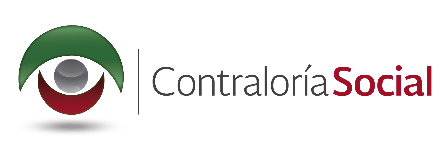 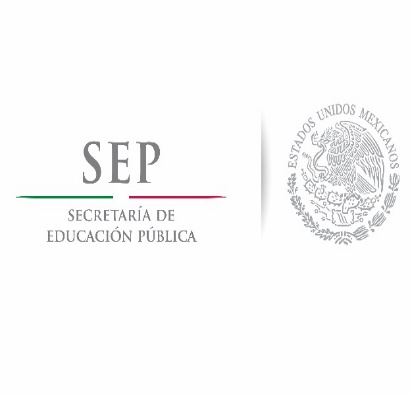 